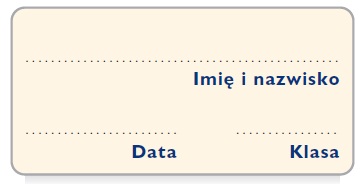 Karta pracy 1Moje przedmiotyWymień najbardziej charakterystyczne cechy podanych przedmiotów.piórnik– …………………………………………………………………………………………książka – ………………………………………………………………………………………...tornister– ………………………………………………………………………………………..buty – ……………………………………………………………………………………………kubek – ………………………………………………………………………………………….